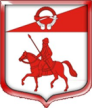 Администрация муниципального образованияСтаропольское сельское поселениеСланцевского муниципального района Ленинградской областиПОСТАНОВЛЕНИЕ17.07.2018                                                                                                       № 118-пО внесении дополнения в постановление администрации  Старопольского сельскогопоселения от 12.07.2016 № 153-п «Об утвержденииПоложения о предоставлении гражданами,претендующими на замещение должностеймуниципальной службы и муниципальными служащими сведений о доходах, расходах, обимуществе и обязательствах имущественного характера»          Руководствуясь Федеральными законами от 25.12.2008 N 273-ФЗ "О противодействии коррупции",  от 03.04.2017  № 64-ФЗ «О внесении изменений в отдельные законодательные акты Российской Федерации в целях совершенствования государственной политики в области противодействия коррупции», в целях содействия лицам, замещающим муниципальные должности муниципального образования Старопольское сельское поселение в обеспечении соблюдения ограничений, запретов, исполнения обязанностей, которые установлены Федеральным законом от 25 декабря 2008 года N 273-ФЗ "О противодействии коррупции", на основании протеста Сланцевской городской прокуратуры от 29.06.2017 № 1-276в-18/105 на постановление администрации Старопольского сельского поселения от 12.07.2016 № 153-п «Об утверждении Положения о предоставлении гражданами, претендующими на замещение должностей муниципальной службы и муниципальными служащими сведений о доходах, расходах, об имуществе и обязательствах имущественного характера», администрация муниципального образования Старопольское сельское поселение Сланцевского муниципального района Ленинградской области ПОСТАНОВЛЯЕТ:1. Дополнить Положение о представлении гражданами, претендующими на замещение должностей муниципальной службы и муниципальными служащими сведений о доходах, расходах об имуществе и обязательствах имущественного характера, утверждённое постановлением администрации Старопольского сельского поселения от 12.07.2016 № 153-п, пунктами 6.1. и 6.2. следующего содержания:«6.1. Граждане, претендующие на замещение должности главы администрации по контракту, и лицо, замещающее указанную должность, представляют сведения о своих доходах, расходах, об имуществе и обязательствах имущественного характера, а также сведения о доходах, расходах, об имуществе и обязательствах имущественного характера своих супруг (супругов) и несовершеннолетних детей Губернатору Ленинградской области в порядке, установленном законом субъекта Российской Федерации.6.2. Проверка достоверности и полноты сведений о доходах, расходах, об имуществе и обязательствах имущественного характера, представляемых в соответствии с пунктом 6.1 указанного Положения, осуществляется по решению Губернатора Ленинградской области в порядке, установленном законом Ленинградской области.       2. Постановление подлежит официальному опубликованию в приложении к газете «Знамя труда» и разместить на официальном сайте муниципального образования Старопольское сельское поселение.Глава администрацииСтаропольского сельского поселения                                     В.О.Овлаховский   